nr 47/2019 (818)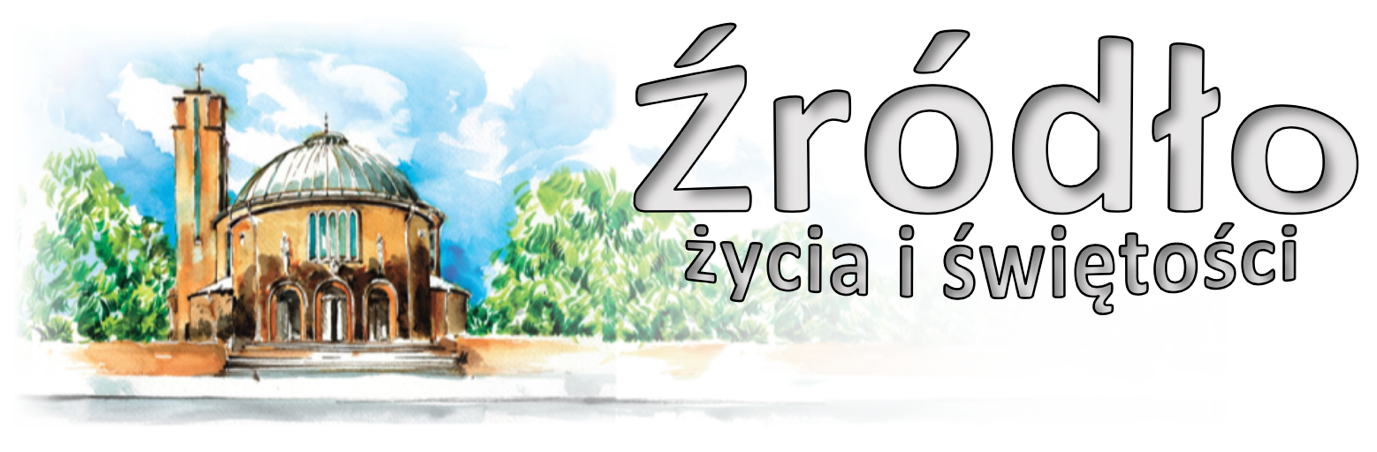 24 listopada 2019 r.gazetka rzymskokatolickiej parafii pw. Najświętszego Serca Pana Jezusa w RaciborzuUroczystość Jezusa Chrystusa, Króla WszechświataEwangelia według św. Łukasza (23,35-43)„Gdy ukrzyżowano Jezusa, lud stał i patrzył. Lecz członkowie Wysokiej Rady drwiąco mówili: Innych wybawiał, niechże teraz siebie wybawi, jeśli On jest Mesjaszem, Wybrańcem Bożym. Szydzili z Niego i żołnierze; podchodzili do Niego i podawali Mu ocet, mówiąc: Jeśli Ty jesteś królem żydowskim, wybaw sam siebie. Był także nad Nim napis w języku greckim, łacińskim i hebrajskim: To jest Król żydowski. Jeden ze złoczyńców, których tam powieszono, urągał Mu: Czy Ty nie jesteś Mesjaszem? Wybaw więc siebie i nas. Lecz drugi, karcąc go, rzekł: Ty nawet Boga się nie boisz, chociaż tę samą karę ponosisz? My przecież - sprawiedliwie, odbieramy bowiem słuszną karę za nasze uczynki, ale On nic złego nie uczynił. I dodał: Jezu, wspomnij na mnie, gdy przyjdziesz do swego królestwa. Jezus mu odpowiedział: Zaprawdę, powiadam ci: Dziś ze Mną będziesz w raju.”Dwóch łotrów obok Jezusa znosi tę samą karę – krzyż, ale ich nastawienie wobec Niego, a następnie ich losy są tak różne… Obydwaj są z Nim. Ale jeden tylko zewnętrznie, drugi również wewnętrznie – wiarą. Kiedy Jezus bez słów wydawał świadectwo Bożej cierpliwości, wypełniając wolę Ojca, jeden z nich zwrócił się do Niego z prośbą: „Wspomnij na Mnie, kiedy przyjdziesz do swojego Królestwa”. To krótkie zdanie w ustach łotra w tej sytuacji jest takim wyznaniem wiary, do opisania którego potrzeba by całej księgi. Wyznanie Bóstwa Chrystusa wtedy, kiedy ono jest w Nim najmniej widoczne. Wtedy, kiedy nie ucisza burzy na morzu, nie wskrzesza zmarłego Łazarza, ale wtedy, kiedy sam sobie nie może pomóc i jest przedmiotem powszechnego szyderstwa. I wyznaje wiarę w Jego zwycięstwo i w Jego moc, kiedy jest On – mówiąc po ludzku – całkowicie pokonany. Jest to oczywiście wiara w inne Królestwo. W to, które zaczyna się tam, gdzie kończą się wszystkie królestwa ziemskie. Uznaje i wyznaje swoją winę, przyjmuje krzyż jako sprawiedliwą karę. Ogłasza niewinność Chrystusa, broni Go przed oszczerczym towarzyszem i w tej chwili staje się Jego czynnym apostołem. Jak widać, człowiek ten w rekordowym czasie napełnia swoje życie prawdziwym, aktywnym chrześcijaństwem. Może Jan dziwi się, że widzi pod krzyżem obok siebie Magdalenę; może nawet obydwoje zdumiewają się, kiedy słyszą, jak Pan oznajmia łotrowi: „Zaprawdę, powiadam ci: dziś jeszcze będziesz ze Mną w raju”. Do świętości potrzeba bardziej dobrej woli niż czasu. Ale trzeba się przebudzić… trzeba się nawrócić. To jest warunek. Dopiero wtedy, kiedy się przebudzimy, uświadamiamy sobie, że spaliśmy. Dopiero kiedy się nawrócimy, stwierdzamy, jakimi byliśmy. Śpiący nic nie wie o swoim śnie, a grzesznik nie uświadamia sobie, kim jest. Jeśli to sobie uświadomi, już nim przestaje być. Takich właśnie ludzi przyszedł zbawić nasz Pan – zbawić łotrów, którzy uświadamiają sobie swoje łotrostwa. W tej scenie wyjaśniona jest zupełnie jasno nadzieja, ale i warunek naszego zbawienia.A. Faudenom, Usłyszeliśmy Słowo PanaOgłoszenia z życia naszej parafiiPoniedziałek –25 listopada 2019 							Łk 21,1-4	  630			Za † Franciszka Jandutkin w 30. dzień po śmierci	  900			Z okazji 83. rocznicy urodzin Genowefy Drygalskiej z podziękowaniem za otrzymane łaski, z prośbą o zdrowie i Boże błogosławieństwo dla całej rodziny	1800	1.	Do Miłosierdzia Bożego za †† syna Romana, ojca Jana, dziadków, †† z pokrewieństwa i dusze w czyśćcu cierpiące			2.	Do Miłosierdzia Bożego za † Krzysztofa Kalatę w 16. rocznicę śmierci	1840			Celebracja (nabożeństwo) dla kandydatów do bierzmowania z klas 2 i 3Wtorek – 26 listopada 2019 								Łk 21,5-11	  630			Za † Piotra Sitko w 7. rocznicę śmierci, †† rodziców z obu stron, Darka Węgierskiego, Eugeniusza Grzegorzek oraz wszystkich †† z rodziny	  800			W języku niemieckim: Für verstorbenen Ehemann, Valter und Groẞvater Heinz Joachim Mateja, verstorbene Eltern Johann und Pauline, Brüder Walter und Herbert	1800	1.	Do Miłosierdzia Bożego za † matkę Adelę w dniu jej urodzin, † ojca Gerharda Gogolin w 10. rocznicę śmierci, †† dziadków, rodzeństwo i pokrewieństwo Gogolin i Kuwka i dusze w czyśćcu cierpiące			2.	Za †† rodziców Marię i Kazimierza Orzechowskich oraz za †† z rodzinyŚroda – 27 listopada 2019 								Łk 21,12-19	  630			Za † Mariana Molęda (od Katarzyny i Pawła Rogacz)	  900			Za †† syna Damiana Opolony, dwóch mężów Franciszka i Stefana, rodziców, teściów, dziadków z obu stron i dusze w czyśćcu cierpiące	1800	1.	Za † męża i ojca Kazimierza, rodziców z obu stron, †† z rodziny i dusze w czyśćcu cierpiące			2.	Za † ojca Michała Piskorowskiego w 15. rocznicę śmierci, wszystkich †† z rodzin Piskorowskich i Razik					Adoracja Najświętszego SakramentuCzwartek – 28 listopada 2019 								Łk 21,20-28	  630	1.	Za † Dariusza Grębskiego (od Anny i Roberta Śliwowskich)			2.	Za † Anielę Wysopal (od Ludwiki Ryś)	1630			„Warsztaty” dla dzieci z uczestnictwa we Mszy Świętej	1700 			Spowiedź dla dzieci	1800	1.	W intencji Marii Zdrzałek w 77. rocznicę urodzin z podziękowaniem za otrzymane łaski, z prośbą o dalsze Boże błogosławieństwo, zdrowie i opiekę Matki Bożej dla dzieci i wnuków			2.	Za † Henryka Michalczyka i jego żonę ZofięPiątek – 29 listopada 2019 								Łk 21,29-33	  630			Za † Dariusza Grębskiego (od Krystyny Żarnowskiej)	  900			Za †† rodziców Agnieszkę i Wojciecha Simków oraz wszystkich †† z pokrewieństwa	1500			Koronka do Bożego Miłosierdzia	1800	1.	Z okazji 70. rocznicy urodzin męża i ojca Józefa z podziękowaniem za otrzymane łaski, z prośbą o Boże błogosławieństwo, zdrowie, opiekę Matki Bożej i św. Józefa dla całej rodziny, a także w 1. rocznicę urodzin Viktorii o dalsze zdrowie, Boże błogosławieństwo, opiekę Matki Bożej			2.	Do Miłosierdzia Bożego za † męża Zdzisława Kwiatkowskiego w 1. rocznicę śmierci (od żony, dzieci, wnuków i prawnuczka)	1900			Spotkanie dla młodzieży Sobota – 30 listopada 2019 – św. Andrzeja, Apostoła 					Mt 4,18-22	  630	1.	Z okazji urodzin syna Andrzeja o opiekę Bożą dla niego i rodziny			2.	Za † żonę Iwonę Kawalec w 14. rocznicę śmierci, †† dziadków Grabuńczyk i Kawalec, † Zbigniewa Skibę i †† z rodziny Fabińskich	1730			Nieszpory Maryjne	1800			W sobotni wieczór: 1. Za † Monikę Zawisz w rocznicę urodzin			2.	Msza św. zbiorowa za zmarłych: - Za † Stefana Matuszek, † córkę Michaelę; - W 2. rocznicę śmierci Bożeny Żelazko, rodziców i dziadków z obu stron (od męża Ryszarda i synów Olgierda i Jarosława z rodzinami); - Za † Władysława Margiczok w 1. rocznicę śmierci (od sąsiadów z ulicy Chełmońskiego 15); - Za † Barbarę Koterba w 1. rocznicę śmierci i wszystkich †† z rodziny; - Do Miłosierdzia Bożego za †† rodziców Helenę i Wojciecha oraz Anielę i Augustyna; 	- Za † Marię Surmę w rocznicę śmierci; - Do Miłosierdzia Bożego za † męża i ojca Władysława Margiczok w 1. rocznicę śmierci; - Za †† rodziców Krystynę i Waltra Zając, siostrę Małgorzatę Sawina, brata Piotra Zając i Gintra Paruzel, chrzestnego Tadeusza Ekiert i Zenona Adamczewskiego; - Za † Henryka Bulenda; - Za † siostrę Anielę w 1. rocznicę śmierci, † męża Tadeusza, †† rodziców, braci i wszystkich †† z rodziny; - Za † Krystynę Pospiszyl w 3. rocznicę śmierci i za † Mieczysława Pospiszyl; - Za † Stefana Pasikowskiego w 30. dzień; - Za † Hildegardę Kobylak w 30. dzień; - Za † Wandę Potocką w 30. dzień; - Za † Jerzego Kuzara w 30. dzień; - Za † Dariusza Grębskiego w 30. dzień; - Za † Irmgardę Mrosek w 30 dzień; - Za †† rodziców Stanisławę i Juliana Lewkowicz, męża Stefana, braci Edmunda, Czesława i Jana, siostrę Marię, szwagra Szymona, bratową Stefanię, †† z rodzin Lewkowicz i Klimowicz; - Za † Gabrielę Górską w 1. rocznicę śmierci; - za † Jana Górkę (od pracowników zakładu „Herkules”)I Niedziela Adwentu – 1 grudnia 2019 				Iz 2,1-5; Rz 13,11-14; Mt 24,37-44	  700			Do Bożej Opatrzności. podziękowaniem za otrzymane łaski, z prośbą o Boże błogosławieństwo i zdrowie dla siostry Janiny	  830			Godzinki o Niepokalanym Poczęciu NMP  od 900 			w klasztorze Annuntiata Adwentowe skupienie dla kobiet	  900			Za †† rodziców Augustynę i Edwarda Kociołek w kolejną rocznicę śmierci oraz †† Edwarda i szwagra Stanisława						Szkoła Liturgiczna – modlitwa powszechna	1030			Do Bożej Opatrzności z okazji 60. rocznicy urodzin Andrzeja z podziękowaniem za otrzymane łaski, z prośbą o Boże błogosławieństwo i zdrowie	1200			W intencji dzieci przyjmujących sakrament chrztu świętego: Jan Edward Wołoszyn; Mia Dreimol, Tymoteusz Marcyniak, Natalia Adela Podolak	1700			Różaniec za młode pokolenie	1730			Nieszpory Adwentowe	1800			Do Bożej Opatrzności z podziękowaniem za odebrane łaski, z prośbą o Boże błogosławieństwo w całej rodzinie W tym tygodniu modlimy się: Za Liturgiczną Służbę OłtarzaRok liturgiczny kończy się niedzielą Chrystusa Króla Wszechświata. Uświadamia nam to, że cała historia zbawienia zmierza do wiecznego panowania Chrystusa. Warto dziś podjąć refleksję nad tym w jakim stopniu panowanie Chrystusa rozciąga się na wszystkie dziedziny naszego życia?Uroczystość dzisiejsza jest świętem patronalnym dla Liturgicznej Służby Ołtarza. Wczoraj poszerzyło się grono ministrantów w naszej parafii. Także nowi chłopcy dołączyli do grona kandydatów. Życzymy im błogosławieństwa i dobrych owoców w ich życiu. Dzisiaj zapraszamy na godz. 1700 na modlitwę Różańcową za młode pokolenie, oraz na godz. 1730 na nieszpory niedzielne z aktem odnowienia przyjęcia Chrystusa jako Pana i Króla.W poniedziałek o 2000 próba scholi.Również w poniedziałek po Mszy wieczornej (ok 1840) odbędzie się celebracja – nabożeństwo dla kandydatów do bierzmowania z 2 i 3 roku przygotowań.We wtorek o godz. 1530 spotkanie Klubu Seniora, o 1800 próba chóru. Po wieczornej Mszy Świętej spotkanie Kręgu BiblijnegoW środę w ramach spotkania Ruchu Rodzin Nazaretańskich Adoracja po wieczornej Mszy.W czwartek na godz. 1630 zapraszamy do kościoła dzieci (zwłaszcza przygotowujące się do Komunii Świętej) na „warsztaty” z uczestnictwa we Mszy. Od 1700 będzie okazja do spowiedzi dla dzieci przed Adwentem.W piątek o 1500 Koronka do Bożego Miłosierdzia.Młodzież zapraszamy na spotkanie w piątek o godz. 1900. W przyszłą niedzielę o godz. 1200 udzielany będzie sakrament chrztu świętego. Nauka przedchrzcielna dla rodziców i chrzestnych w sobotę o godz. 1900.Od I niedzieli Adwentu wystawiony będzie kosz na trwałe produkty żywnościowe przeznaczone na paczki dla uboższych parafian.Caritas informuje, że jest do wydania wózek dziecięcy, dwuczęściowy, używany w dobrym stanie.Przed kościołem do nabycia: nasza parafialna gazetka „Źródło”, Gość Niedzielny, nowy miesięcznik dla dzieci „Mały Gość Niedzielny”. W zakrystii jest do nabycia „Droga do nieba” z dużym i małym drukiem.Kolekta dzisiejsza przeznaczona jest na bieżące potrzeby parafii. Dziś także przewidziana jest dodatkowa zbiórka na remont katedry w Opolu.Za wszystkie ofiary, kwiaty i prace przy kościele składamy serdeczne „Bóg zapłać”. W minionym tygodniu odeszli do Pana: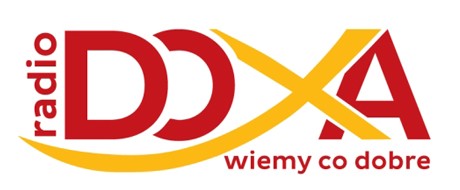 Barbara Boczkowska, l. 67, zam. na ul. PolnejJan Nawrocki, lat 72, zam. na ul. PomnikowejGrażyna Szydło, lat 66, zam. na ul. OpawskiejWieczny odpoczynek racz zmarłym dać Panie.Szkoła Liturgii – Credo – wyznanie wiary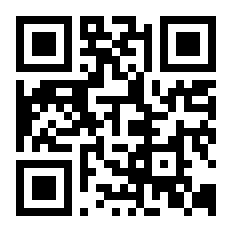 Często w modlitwach zwracamy się do Boga w liczbie mnogiej. My prosimy, my dziękujemy… Tymczasem w wyznaniu wiary mówimy: „wierzę”. Ma ono charakter osobisty. Początków tego wyznania wiary należy się doszukiwać w starożytnej Wigilii Paschalnej, kiedy to kandydaci do chrztu wyznawali wiarę. Nazywano je symbolem wiary. Greckie synballein oznacza zbierać, łączyć, jednoczyć. Symbol wiary zbiera podstawowe prawdy katolickiej wiary. Wyznawanie jej jednoczy nas pomiędzy sobą i z Bogiem.   Nasze wyznanie wiary to „Symbol Nicejsko-Kontantynopolitański”. Zostało bowiem ułożone na soborze w Nicei (325) i potwierdzone na soborze w Konstantynopolu (382). Od ok. 350 roku było używane w Jerozolimie przy udzielaniu chrztu. Na początku VI w. zostało włączone do Liturgii Mszy. być może dlatego, że ówczesny Patriarcha Konstantynopola Tymoteusz był oskarżany o błędy. Na zachodzie Credo pojawiło się najpierw w Hiszpanii. Król porzucił arianizm i nakazał, aby odmawiano wyznanie wiary.   Mszalne Credo wywodząc się z liturgii chrzcielnej przypomina nam źródło i fundament naszego uczestnictwa w Eucharystii. Credo jest czymś więcej niż tylko wspomnieniem chrztu i daru wiary, który wtedy został nam dany. Credo jest wspólnym celebrowaniem wiary. Jest naszym wspólnym powiedzeniem Bogu „Tak” w kontekście zbawczych wydarzeń. Można też patrzeć na Credo jak na hymn, lub psalm, w którym uwielbiamy Boga za to wszystko, co dla nas uczynił.   W praktyce trzeba nam rozróżnić Mszalne wyznanie wiary od tzw. Składu Apostolskiego. To dla odmiany starszy teksy, który w praktyce wykorzystujemy przy modlitwie Różańcowej. Również ma charakter Trynitarny tzn. poświęcony Ojcu, Synowi i Duchowi Świętemu. Porównują te dwa teksty wyraźnie widzimy jak na przestrzeni wieków rozwijała się dogmatyka. Dla przykładu: w Składzie Apostolskim mówimy: „wierzę w Ducha Świętego”. Minęło kilka, kilkanaście dziesięcioleci i trzeba było dopowiedzieć „…Pana i Ożywiciela, który od Ojca i Syna pochodzi, który z Ojcem i Synem wspólnie odbiera uwielbienie i chwałę, który mówi przez proroków”. Ta konieczność dopowiedzeń, to często skutek różnych błędów w wierze, które domagały się sprostowania.